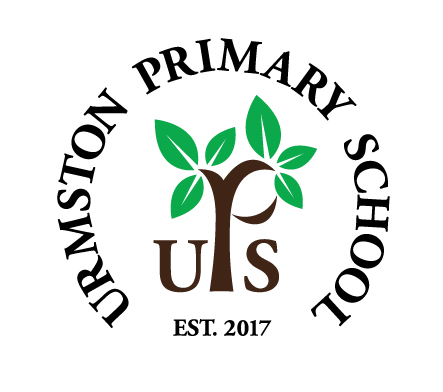 Friday 6th September 2019Dear Parents/Carers,Week 2 has flown by…National Teaching Assistants Day…May we take this opportunity to thank all of our super teaching assistants and those across the country who do such a tremendous job for our children. Our school wouldn’t function without you all! It’s actually on Sunday so as a treat, you can have that day off! Have a lovely, restful weekend everyone.Reception lines in the morningA quick message for Reception parents and others who drop off our little ones in the morning…we know this is a really important time and your children starting school is a huge event. However, please can we be mindful that all parents (and the teachers!) want to see their children are safely in the line. Therefore, can we politely ask that when the bell goes, all parents step back from the line to enable this. Thanks for your understanding.ALDI’s ‘KIT FOR SCHOOLS’ initiative!A few of our parents and children have pointed out that ALDI have begun an initiative whereby people who spend £30 or more on their shop can retrieve a sticker which they can bring in to school – as we’re now registered, we can add it to our poster in the main school office and, once complete, could be in for a chance to win £20,000 to ‘kick start a health legacy’ for our school. If you’d like more information, go to https://www.aldi.co.uk/kitforschools. Thanks in advance for your help.Roald Dahl DayIt is wonderful to see our children getting in to the spirit of Roald Dahl today, either by dressing up, bringing in a prop or just taking their witch hats off to such an inspirational storyteller. Thanks to parents for getting on board…however elaborate you may have been!KS1 and KS2 Welcome AfternoonNext Wednesday (18th), we’ll be hosting some ‘drop-ins’ from 3.45pm until around 4.30pm. It will give you an opportunity to take a look in your children’s classrooms - they can show you where much of their learning happens and you’ll get the chance to find out a little more about what they might be learning this year and even the charities that they support. Of course, if you have any questions that have arisen from the first couple of weeks of this new school year, class teachers will be around to answer them for you. We understand that not all of you will be able to make this time so if you can’t make it and have any queries please do let us know. In KS1, so that things don’t get too crammed in the corridors, we may ask to stagger the start times by five minutes or so based on your children’s classes so keep an eye out on the board outside the middle entrance. We’ll be there to make sure things go off smoothly! We hope to see you here.Reception Welcome morning and eveningThanks to all of you who attended our coffee morning yesterday. It’s always lovely to have you here. We’ll be holding an information morning and evening on Wednesday 25th September where our Reception team will be on hand to give you some useful info on the coming year and a further opportunity to raise any questions. Both sessions will be for about an hour and take place in the infant hall - the morning will begin at 9.10am and the evening at 5pm.ParkingWe are very aware that our school is situated in a very busy - and quite tight - residential area. However, could we remind you to be considerate in your parking habits, especially in recognising where driveways are so that residents can always gain access in and out. Thanks for your understanding.Eco Bricks and all things recycling…we’ll keep this on from last week…Firstly, thank you for your response to our call out for Eco bricks. We have been really encouraged by the feedback and response. Please note, if you are sending any more in, make sure that they are extremely tightly packed- there can be no gaps whatsoever. Our eco-committee will be getting together to see how we can make good use of them all!Secondly, one of our parents has been in contact about the Walkers crisp packet recycling scheme. She will be providing a collection bin that will be put in school and will be emptying it regularly and taking the packets to one of the central collection points.She has also pointed us in the direction of an excellent food recycling app called Olio, which you can use to give away and get food that would normally go to waste. Check it out if you get a chance.Finally, along with some kind donations of litterpickers from parents, we’ve purchased some of our own. We will soon be introducing our Y6 pupil, Georgia’s initiative of ‘Trash Tuesdays’ so watch this space for more info on how to do a little bit more for our environment.As ever, if you have any concerns or questions, please do not hesitate to contact us. Kind Regards,Mr Parker and Mr Doherty